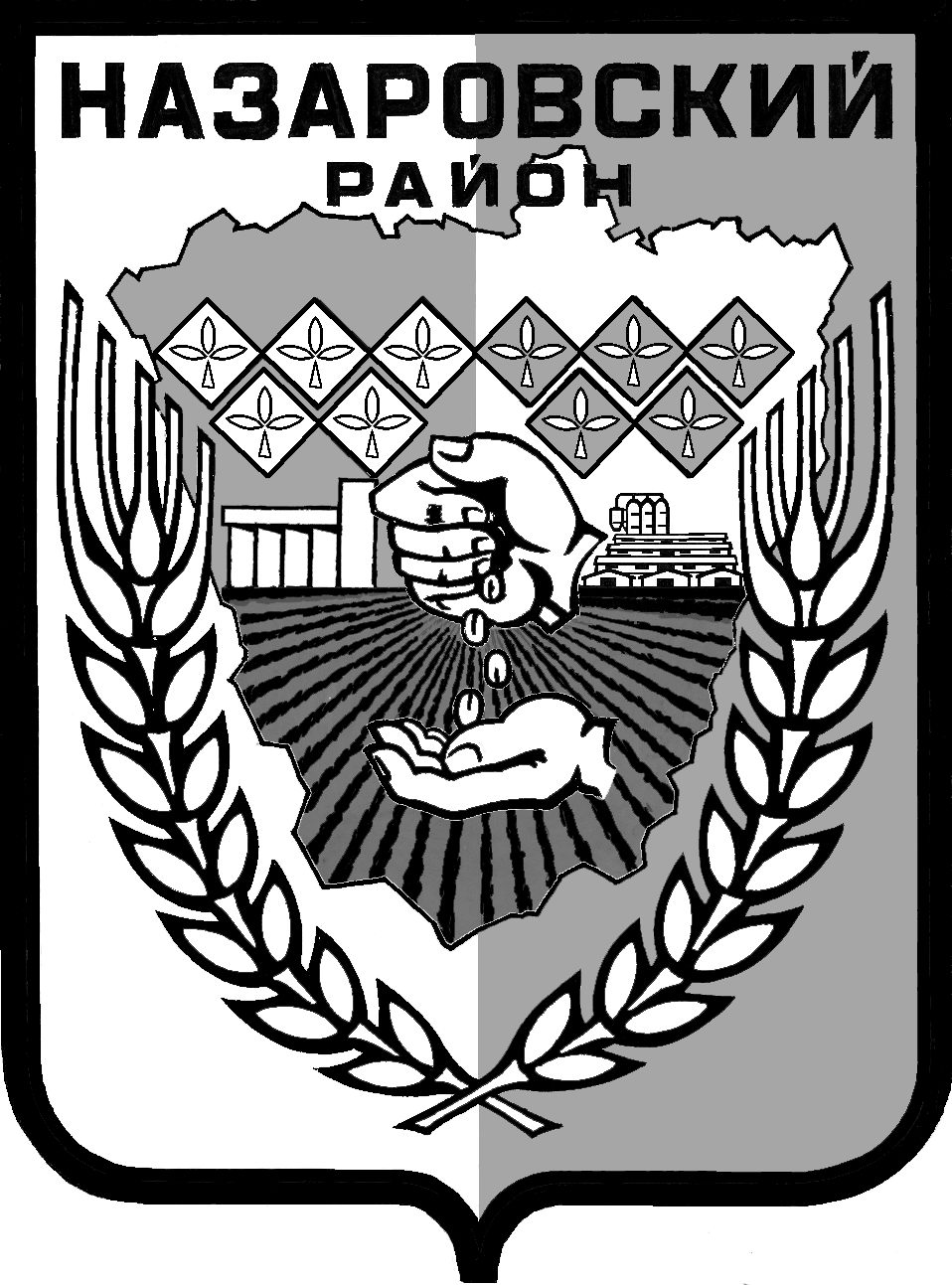 Администрация Назаровского районаКрасноярского краяПОСТАНОВЛЕНИЕ05.05. 2017 г.                        г. Назарово                                       №  137-пОб утверждении типовых форм соглашений (договоров) между главным распорядителем средств районного бюджета и юридическим лицом (за исключением муниципальных учреждений), индивидуальным предпринимателем, физическим лицом- производителем товаров, работ, услуг о предоставлении субсидии из районного бюджетаВ соответствии со статьей 78 Бюджетного кодекса Российской Федерации, Постановлением Правительства Российской Федерации от 06.09.2016 N 887 "Об общих требованиях к нормативным правовым актам, муниципальным правовым актам, регулирующим предоставление субсидий юридическим лицам (за исключением субсидий государственным (муниципальным) учреждениям), индивидуальным предпринимателям, а также физическим лицам - производителям товаров, работ, услуг", руководствуясь Уставом  муниципального образования Назаровский район Красноярского края, ПОСТАНОВЛЯЮ: 1. Утвердить типовую форму соглашения (договора) между главным распорядителем средств районного бюджета и юридическим лицом (за исключением муниципальных учреждений), индивидуальным предпринимателем, физическим лицом - производителем товаров, работ, услуг о предоставлении субсидии из районного бюджета на финансовое обеспечение затрат в связи с производством (реализацией) товаров (за исключением подакцизных товаров, кроме автомобилей легковых и мотоциклов, винодельческих продуктов, произведенных из выращенного на территории Российской Федерации винограда), выполнением работ, оказанием услуг согласно приложению № 1 к постановлению.2. Утвердить типовую форму соглашения (договора) между главным распорядителем средств районного бюджета и юридическим лицом (за исключением муниципальных учреждений), индивидуальным предпринимателем, физическим лицом - производителем товаров, работ, услуг о предоставлении субсидии из районного бюджета на возмещение затрат (недополученных доходов) в связи с производством (реализацией) товаров (за исключением подакцизных товаров, кроме автомобилей легковых и мотоциклов, винодельческих продуктов, произведенных из выращенного на территории Российской Федерации винограда), выполнением работ, оказанием услуг согласно приложению № 2 к постановлению.3. Общему отделу администрации района (Мчедлишвили) разместить настоящее постановление на официальном сайте муниципального образования Назаровский район Красноярского края в информационно-телекоммуникационной сети Интернет.	4. Контроль за выполнением постановления возложить на первого заместителя главы района по финансовым и экономическим вопросам (Крашенинников).	5. Постановление вступает в силу со дня  подписания и применяется к правоотношениям, возникшим с 1 января 2017 года. Глава района								     А.В. ШадрыгинПриложение № 1к постановлению администрацииНазаровского районаот  05.05.2017 г. № 137-пТиповая форма соглашения (договора)между главным распорядителем средств районного бюджетаи юридическим лицом (за исключением муниципальныхучреждений), индивидуальным предпринимателем, физическимлицом - производителем товаров, работ, услуго предоставлении субсидии из районного бюджета на финансовоеобеспечение затрат в связи с производством (реализацией)товаров (за исключением подакцизных товаров, кромеавтомобилей легковых и мотоциклов, винодельческихпродуктов, произведенных из выращенного на территорииРоссийской Федерации винограда), выполнением работ,оказанием услугг. __________________                                             "__" ___________ 20__ г.      (место заключения)                                                                          (дата заключения)__________________________________________________________________,                                (наименование главного распорядителя средств районного бюджета)которому  как получателю средств  районного бюджета доведены лимиты бюджетных обязательств  на  предоставление  субсидии  в  соответствии  со  статьей 78 Бюджетного  кодекса  Российской  Федерации, именуемый в дальнейшем "Главный распорядитель", в лице __________________________________________________________________,(наименование должности, а также фамилия, имя, отчество (при наличии) руководителя Главного распорядителя или иного уполномоченного лица)действующего на основании _______________________________________,             (реквизиты положения об органе местного самоуправления Назаровского района, доверенности, приказа или иного документа, удостоверяющего полномочия)с одной стороны__________________________________________________,(наименование юридического лица, фамилия, имя, отчество                     (при наличии) индивидуального предпринимателя  или физического лица - производителя товаров, работ, услуг)именуемый в дальнейшем "Получатель", в лице __________________________________________________________________,(наименование должности, а также фамилия, имя, отчество  (при наличии) лица, представляющего Получателя,  или уполномоченного им лица, фамилия, имя, отчество(при наличии) индивидуального предпринимателя или физического лица - производителя товаров, работ, услуг или уполномоченного ими лица)действующего на основании _______________________________________________,(реквизиты устава юридического лица, свидетельства о государственной регистрации  индивидуального предпринимателя, доверенности)с  другой  стороны,  далее  именуемые "Стороны", в соответствии с Бюджетным кодексом Российской Федерации, _________________________________________________________________________________________                                 (наименование и реквизиты нормативного  правового акта,  устанавливающего условия и __________________________________________________________________________________________,порядок предоставления субсидии из районного, краевого, федерального  бюджетов Получателю)(далее   -   Порядок   предоставления  субсидии),  заключили  настоящее (ий)Соглашение (Договор) (далее - Соглашение) о нижеследующем.I. Предмет Соглашения    	1.1.   Предметом   Соглашения  является  предоставление  Получателю  израйонного бюджета в 20__ году субсидии:  	1.1.1.  в  целях финансового обеспечения затрат Получателя, связанных с______________________________________________   (далее   -   Субсидия)     (производством  (реализацией)  товаров,  выполнением работ, оказанием услуг) <1>по кодам  классификации  расходов  бюджетов Российской Федерации: код Главного распорядителя  __________,  раздел __________, подраздел _________, целевая статья    ____________,   вид   расходов _______  в   рамках   подпрограммы______________________________ муниципальной                                                  (наименование подпрограммы) программы Назаровского района ____________________________________, (наименование муниципальной программы) утвержденной   постановлением администрации Назаровского района от ____________ № _____;    	1.1.2.   в   целях   реализации    Получателем    следующих    проектов(мероприятий) <2>:    	1.1.2.1. __________________________________________________;    	1.1.2.2. ______________________________________________________.   	1.2.  Размер  Субсидии,  предоставляемой  в соответствии с Соглашением, составляет _______ (________________) рублей.                                                                  (сумма прописью)    Источником предоставления Субсидии являются средства:районного бюджета в размере _______ (________________) рублей.                                                                                                            (сумма прописью)   	краевого бюджета в размере _______ (________________) рублей.                                                                                                                          (сумма прописью)    	федерального бюджета в размере _______ (________________) рублей.                                                                                                                          (сумма прописью)	альтернативный вариант:   	 1.2.  Размер  Субсидии,  предоставляемой  в соответствии с Соглашением, определяется согласно ______________ Порядка предоставления субсидии <2.1>.                                 (подпункт, пункт, статья)    	1.3.  Субсидия  предоставляется  в  соответствии  со  сводной бюджетной росписью  районного  бюджета  в  пределах  лимитов  бюджетных  обязательств, доведенных Главному распорядителю согласно решения Назаровского районного Совета депутатов о районном бюджете на очередной финансовый год и плановый период.II. Условия предоставления субсидии    	2.1.  Субсидия предоставляется в соответствии с Порядком предоставления субсидии :    	2.1.1.  в  срок  до "__" __________ 20__ г. следующих документов <3>:________________________________________________________________;__________________________________________________________________;    	2.1.2. при соблюдении иных условий, в том числе <4>_______________________________________________________________;    ____________________________________________________________________.    	  2.2.  Перечисление  Субсидии  осуществляется в соответствии с бюджетным законодательством Российской Федерации:  	  2.2.1.  на  счет  Получателя, открытый в ________________________________________________________________________________________________;          (наименование российской кредитной организации, в которой   открыт счет Получателю)    	2.2.2.   в   соответствии   с  планом-графиком  перечисления  Субсидии,установленным  в  приложении  №  ___  к Соглашению, являющемся неотъемлемой частью Соглашения <5>;    	2.2.3.  не  позднее ____ рабочего дня, следующего за днем представленияПолучателем следующих документов <6>: ____________________________________________________________________;  ____________________________________________________________________.III. Взаимодействие Сторон    	3.1. Главный распорядитель обязуется:    	3.1.1.  обеспечить предоставление Субсидии в соответствии с разделом II Соглашения;    	3.1.2.  осуществлять  проверку представляемых Получателем документов, в том  числе  на  соответствие  их Порядку предоставления субсидии, в течение_____ рабочих дней со дня их получения;    	3.1.3. обеспечивать перечисление Субсидии на счет Получателя, указанный в разделе VII Соглашения, в соответствии с пунктом 2.2 Соглашения;    	3.1.4. устанавливать:    	3.1.4.1.  показатели  результативности в приложении № ___ к Соглашению, являющемся неотъемлемой частью Соглашения <7>;    	3.1.4.2.   иные   показатели <8>:  ___________________________________________________________________;____________________________________________________________________;    	3.1.5.   осуществлять   оценку   достижения   Получателем   показателей результативности,   установленных   Порядком  предоставления  субсидии  илиГлавным  распорядителем  в  соответствии  с  пунктом  3.1.4  Соглашения, наосновании:    	3.1.5.1. отчета (ов) о достижении значений показателей результативностипо  форме,  установленной  в  приложении  №  ____  к Соглашению, являющемся неотъемлемой  частью  Соглашения <9>, представленного (ых) в соответствии с пунктом 3.3.7.2 Соглашения;    	3.1.5.2. ____________________________________________________<10>;    	3.1.6.  осуществлять контроль за соблюдением Получателем порядка, целей и  условий  предоставления  Субсидии, установленных Порядком предоставления субсидии  и  Соглашением,  путем  проведения  плановых  и (или) внеплановых проверок:    	3.1.6.1. по месту нахождения Главного распорядителя на основании:    	3.1.6.1.1.  отчета  (ов)  о расходах Получателя, источником финансовогообеспечения которых является Субсидия, по форме, установленной в приложении №  ____  к  Соглашению,  являющемся  неотъемлемой  частью  Соглашения <11>, представленного (ых) в соответствии с пунктом 3.3.7.1 Соглашения;    	3.1.6.1.2.  иных  отчетов <12>:___________________________________________________________________;____________________________________________________________________.    	3.1.6.1.3.  иных  документов,  представленных  Получателем  по  запросуГлавного распорядителя в соответствии с пунктом 3.3.8 Соглашения;   	 3.1.6.2.   по  месту  нахождения  Получателя  путем  документального  ифактического   анализа   операций,  связанных  с  использованием  Субсидии,произведенных Получателем;    	3.1.7.  в  случае  установления Главным распорядителем или получения оторгана   финансового  контроля  информации  о  факте  (ах) нарушения  Получателем  порядка,  целей  и условий предоставления Субсидии, предусмотренных Порядком предоставления субсидии и Соглашением, в том числе указания   в   документах,  представленных  Получателем  в  соответствии  с Соглашением,  недостоверных  сведений,  направлять Получателю требование об обеспечении  возврата  Субсидии  в  районный  бюджет  в  размере  и в сроки, определенные в указанном требовании;    	3.1.8.  в  случае   если Получателем не достигнуты значения показателейрезультативности   и   (или)   иных   показателей,  установленных  Порядкомпредоставления  субсидии  или  Главным  распорядителем,  в  соответствии  спунктом  3.1.4  Соглашения,  применять  штрафные санкции, рассчитываемые по форме,   установленной   в   приложении  №  ____  к  Соглашению, являющемся неотъемлемой  частью  Соглашения,  с обязательным уведомлением Получателя в течение  ___  рабочих  дней  с  даты  принятия  указанного  решения <13>;    	3.1.9.   рассматривать   предложения,   документы  и  иную  информацию,направленную  Получателем,  в  том  числе  в  соответствии  с пунктом 3.4.1Соглашения,  в  течение  ____ рабочих дней со дня их получения и уведомлятьПолучателя о принятом решении (при необходимости);    	3.1.10.  направлять  разъяснения  Получателю  по  вопросам, связанным сисполнением  Соглашения,  в  течение  ____  рабочих  дней  со дня полученияобращения Получателя в соответствии с пунктом 3.4.2 Соглашения;    	3.1.11.   выполнять  иные  обязательства  в  соответствии  с  бюджетнымзаконодательством  Российской Федерации и Порядком предоставления субсидии, в том числе <14>:____________________________________________________________________;____________________________________________________________________.    	3.2. Главный распорядитель вправе:   	3.2.1.  принимать  решение об изменении условий Соглашения, в том числе на   основании   информации   и  предложений,  направленных  Получателем  в соответствии   с  пунктом  3.4.1  Соглашения,  включая  уменьшение  размера Субсидии,  а также увеличение размера Субсидии при наличии неиспользованных лимитов  бюджетных  обязательств,  указанных в пункте 1.3 Соглашения, и при условии      предоставления      Получателем     информации,     содержащей финансово-экономическое  обоснование  данного изменения <15>;    	3.2.2. принимать в установленном бюджетным законодательством Российской Федерации   порядке   решение   о  наличии  или  отсутствии  потребности  в направлении  в  20__ году <16> остатка  Субсидии, не использованного в 20__году  <17>,  на  цели,  указанные  в  разделе  I Соглашения, не позднее ___рабочих  дней  <18>  со  дня  получения от Получателя следующих документов, обосновывающих  потребность  в  направлении  остатка  Субсидии на указанные цели <19>:____________________________________________________________________;____________________________________________________________________;    	3.2.3. приостанавливать  предоставление Субсидии в случае установления Главным распорядителем или получения от органа  финансового контроля  информации  о  факте  (ах) нарушения Получателем порядка, целей и условий  предоставления  Субсидии,  предусмотренных Порядком предоставления субсидии  и  Соглашением, в том числе указания в документах, представленных Получателем  в  соответствии  с  Соглашением,  недостоверных  сведений,  до устранения  указанных  нарушений  с обязательным уведомлением Получателя не позднее ___ рабочего дня с даты принятия решения о приостановлении <20>;    	3.2.4. запрашивать у Получателя документы и информацию, необходимые для осуществления  контроля за соблюдением Получателем порядка, целей и условий предоставления  Субсидии,  установленных Порядком предоставления Субсидии и Соглашением, в соответствии с пунктом 3.1.6 Соглашения;    	3.2.5.   осуществлять   иные   права   в   соответствии   с   бюджетнымзаконодательством  Российской Федерации и Порядком предоставления субсидии, в  том  числе <21>:____________________________________________________________________;____________________________________________________________________.    	3.3. Получатель обязуется:3.3.1. представлять главному распорядителю документы в соответствии с пунктами   2.1.1.1,   2.2.3  Соглашения <22>;    	3.3.2.  представить  Главному  распорядителю  в срок до ____ документы,установленные  пунктом  3.2.2 <23>;    	3.3.3.   направлять   Субсидию   на   финансовое   обеспечение  затрат,определенных Порядком предоставления субсидии;    	3.3.4.   не   приобретать  за  счет  Субсидии  иностранную  валюту,  заисключением    операций,   осуществляемых   в   соответствии   с   валютнымзаконодательством    Российской    Федерации    при    закупке   (поставке) высокотехнологичного   импортного   оборудования,   сырья  и  комплектующих изделий, а также операций, определенных в Порядке предоставления субсидии;    	3.3.5.  вести  обособленный аналитический учет операций, осуществляемыхза счет Субсидии;    	3.3.6.  обеспечивать достижение значений показателей результативности и (или)  иных показателей, установленных Порядком предоставления субсидии или Главным распорядителем в соответствии с пунктом 3.1.4 Соглашения <24>;    	3.3.7. представлять Главному распорядителю <25>:    	3.3.7.1.   отчет   о   расходах   Получателя,   источником  финансовогообеспечения  которых  является Субсидия, в соответствии с пунктом 3.1.6.1.1Соглашения,   не   позднее   ___   рабочего  дня,  следующего  за  отчетным_____________________;(месяц, квартал, год)    	3.3.7.2.  отчет  о  достижении  значений показателей результативности в соответствии  с  пунктом  3.1.5  Соглашения не позднее ______ рабочего дня,следующего за отчетным _____________________;                                                                          (месяц, квартал, год)    	3.3.7.3.  иные отчеты <26>:____________________________________________________________________;____________________________________________________________________;    	3.3.8.   направлять  по  запросу  Главного  распорядителя  документы  иинформацию,  необходимые для осуществления контроля за соблюдением порядка, целей  и  условий  предоставления  Субсидии  в соответствии с пунктом 3.2.4 Соглашения,  в  течение  ____  рабочих  дней  со  дня  получения указанного запроса. Подписанием  Соглашения  Получатель  выражает согласие на осуществление Главным  распорядителем,  органами    финансового  контроля Назаровского района   проверок   соблюдения   условий,   целей  и  порядка предоставления Субсидий в соответствии с действующим законодательством;    	3.3.9.  в  случае  получения  от  Главного  распорядителя  требования всоответствии с пунктом 3.1.7 Соглашения:    	3.3.9.1.   устранять  факт  (ы)  нарушения  порядка,  целей  и  условийпредоставления Субсидии в сроки, определенные в указанном требовании;    	3.3.9.2.  возвращать  в  районный  бюджет  Субсидию в размере и в сроки,определенные в указанном требовании;    	3.3.10. возвращать в районный бюджет средства в размере, определенном по форме   в  соответствии  с  приложением  №  ____  к  Соглашению, являющимся неотъемлемой  частью  Соглашения,  в случае принятия Главным распорядителем решения о применении к Получателю штрафных санкций в соответствии с пунктом 3.1.8   Соглашения,   в   срок,   установленный  Главным  распорядителем  в уведомлении  о  применении штрафных санкций <27>;    	3.3.11.  возвращать  неиспользованный остаток Субсидии в доход районного  бюджета  в  случае  отсутствия  решения  Главного  распорядителя  о наличии потребности  в  направлении  не  использованного  в  20__ году <28> остатка Субсидии  на  цели,  указанные  в  разделе  I  Соглашения,  в  срок до "__"_________ 20__ г. <29>;    	3.3.12.  обеспечивать  полноту и достоверность сведений, представляемыхГлавному распорядителю в соответствии с Соглашением;    	3.3.13.   выполнять  иные  обязательства  в  соответствии  с  бюджетнымзаконодательством  Российской Федерации и Порядком предоставления субсидии, в  том  числе <30>:    __________________________________________________________________;  ___________________________________________________________________.    	3.4. Получатель вправе:    	3.4.1.   направлять   Главному  распорядителю  предложения  о  внесенииизменений  в  Соглашение,  в  том числе в случае установления необходимостиизменения   размера   Субсидии   с   приложением   информации,   содержащейфинансово-экономическое обоснование данного изменения;    	3.4.2.   обращаться   к   Главному   распорядителю  в  целях  полученияразъяснений в связи с исполнением Соглашения;    	3.4.3.  направлять  в 20__ году <31> неиспользованный остаток Субсидии,полученной  в  соответствии  с  Соглашением (при наличии), на осуществлениевыплат в соответствии с целями, указанными в разделе I Соглашения, в случаепринятия  Главным  распорядителем соответствующего решения в соответствии с пунктом 3.2.2 Соглашения <32>;    	3.4.4.   осуществлять   иные   права   в   соответствии   с   бюджетнымзаконодательством  Российской Федерации и Порядком предоставления субсидии, в  том  числе <33>: ________________________________________________________________;     ____________________________________________________________________.IV. Ответственность Сторон    	4.1.   В   случае   неисполнения  или  ненадлежащего  исполнения  своихобязательств  по  Соглашению Стороны несут ответственность в соответствии сзаконодательством Российской Федерации.    	4.2. Иные положения об ответственности за неисполнение или ненадлежащее исполнение Сторонами обязательств по Соглашению <34>:  ____________________________________________________________________;   ____________________________________________________________________.V. Иные условия    5.1.  Иные  условия  по Соглашению <35>:    5.1.1. _____________________________________________________________;    5.1.2._____________________________________________________________.VI. Заключительные положения    	6.1.   Споры,   возникающие  между  Сторонами  в  связи  с  исполнением Соглашения,  решаются  ими,  по возможности, путем проведения переговоров с оформлением   соответствующих   протоколов   или   иных   документов.   При недостижении согласия споры между Сторонами решаются в судебном порядке.    	6.2.  Соглашение вступает в силу с даты его подписания лицами, имеющими право  действовать от имени каждой из Сторон, но не ранее доведения лимитов бюджетных  обязательств,  указанных в пункте 1.3 Соглашения, и действует до полного исполнения Сторонами своих обязательств по Соглашению.    	6.3.  Изменение  Соглашения,  в  том числе в соответствии с положениямипункта  3.2.1 Соглашения, осуществляется по соглашению Сторон и оформляется в  виде  дополнительного  соглашения к Соглашению, являющегося неотъемлемой частью Соглашения.    	6.4. Расторжение Соглашения возможно в случае:    	6.4.1. реорганизации <36> или прекращения деятельности Получателя;    	6.4.2.  нарушения  Получателем  порядка, целей и условий предоставления Субсидии, установленных Порядком предоставления субсидии и Соглашением;    	6.4.3. __________________________________________________________; <37>.    	6.5.  Расторжение  Соглашения  Главным  распорядителем  в одностороннем порядке   возможно   в   случае   недостижения   Получателем  установленных Соглашением    показателей    результативности    или   иных   показателей, установленных  Соглашением <38>.    	6.6.  Документы  и  иная информация, предусмотренные Соглашением, могут направляться  Сторонами  следующим (ми)  способом (ами) <39>:    	6.6.1.  заказным  письмом  с  уведомлением  о  вручении  либо вручениемпредставителем   одной  Стороны  подлинников  документов,  иной  информации представителю другой Стороны;    	6.6.2. ________________________________________ ______________ <40>.    	6.7.  Соглашение заключено Сторонами в форме бумажного документа в двух экземплярах, по одному экземпляру для каждой из Сторон.VII. Платежные реквизиты Сторон Сокращенное наименование                 		Сокращенное наименование Главного распорядителя                         		ПолучателяНаименование Главного                            		Наименование ПолучателяраспорядителяОГРН, ОКТМО                                          		ОГРН, ОКТМОМесто нахождения:                                      	Место нахождения, почтовыйадрес:ИНН/КПП                                   			ИНН/КПППлатежные реквизиты:                      		Платежные реквизиты:VIII. Подписи Сторон      Сокращенное наименование                		Сокращенное наименование       Главного распорядителя                        	Получателя________________________________         ___________________________   (наименование должности                     			 (наименование должности    руководителя Главного                        			руководителя Получателя    распорядителя и иного                         			или иного уполномоченного лица)							уполномоченного лица)___________/_________________                 ___________/________________    (подпись)              (ФИО)                              	              (подпись)             (ФИО)М.П.                                       					М.П. --------------------------------<1> Указывается наименование товаров (работ, услуг), на финансовое обеспечение затрат, связанных с производством (реализацией) (выполнением, оказанием) которых предоставляется Субсидия в соответствии с Порядком предоставления субсидии.<2> Предусматривается в случае, если это установлено Порядком предоставления субсидии. Указываются конкретные проекты (мероприятия), установленные Порядком предоставления субсидии.<2.1> Указывается ссылка на соответствующую норму Порядка предоставления субсидии, содержащую порядок расчета размера субсидии с указанием информации, обосновывающей ее размер (формулы расчета и порядок их применения, нормативы затрат, статистические данные и иная информация исходя из целей предоставления субсидии).<3> Указываются конкретные документы, установленные Порядком предоставления субсидии.<4> Предусматривается в случае, если это установлено Порядком предоставления субсидии. Указываются конкретные условия, установленные Порядком предоставления субсидии.<5> Предусматривается в случае, если это установлено Порядком предоставления субсидии. Приложение, указанное в пункте 2.2.2, оформляется в соответствии с приложением № 1 к Типовой форме, если иная форма не установлена Порядком предоставления субсидий.<6> Предусматривается в случае, если это установлено Порядком предоставления субсидии. Указываются конкретные документы, установленные Порядком предоставления субсидии.<7> Предусматривается в случае, если Порядком предоставления субсидии установлено право Главного распорядителя устанавливать в Соглашении конкретные показатели результативности. Приложение, указанное в пункте 3.1.4, оформляется в соответствии с приложением № 2 к Типовой форме.<8> Предусматривается в случае, если это установлено Порядком предоставления субсидии. Указываются иные конкретные показатели, оформляемые в виде приложения к Соглашению, являющегося его неотъемлемой частью.<9> Предусматривается при наличии в соглашении пункта 3.1.4.1, а также в случае, если это установлено Порядком предоставления субсидии. Отчет, указанный в пункте 3.1.5.1, оформляется по форме согласно приложению № 3 к Типовой форме (в случае если Порядком предоставления субсидии установлено право Главного распорядителя устанавливать сроки и формы представления отчетности в Соглашении) или иной форме, установленной Порядком предоставления субсидии, которая является неотъемлемой частью Соглашения.<10> Предусматривается при наличии в соглашении пункта 3.1.4.2. Указываются иные конкретные основания (в том числе отчеты) для осуществления оценки достижения Получателем показателей, установленных Главным распорядителем, а также установленные Порядком предоставления субсидии.<11> Отчет, указанный в пункте 3.1.6.1.1, оформляется по форме согласно приложению № 4 к Типовой форме (в случае если Порядком предоставления субсидии установлено право Главного распорядителя устанавливать сроки и формы представления отчетности в соглашении) или иной формой, установленной Порядком предоставления субсидии, которая является неотъемлемой частью Соглашения.<12> Указываются отчеты, установленные Порядком предоставления субсидии, или иные конкретные отчеты в случае, если Порядком предоставления субсидии установлено право Главного распорядителя устанавливать сроки и формы представления отчетности в Соглашении, по формам, прилагаемым к Соглашению и являющимся его неотъемлемой частью, с указанием прилагаемых документов.<13> Предусматривается в случае, если это установлено Порядком предоставления субсидии, а также при наличии в Соглашении пункта 3.1.4. Приложение, указанное в пункте 3.1.8, оформляется по форме согласно приложению № 5 к Типовой форме, если иная форма не установлена Порядком предоставления субсидии.<14> Предусматривается в случае, если это установлено Порядком предоставления субсидии. Указываются иные конкретные обязательства, установленные Порядком предоставления субсидии.<15> Предусматривается в случае, если это установлено Порядком предоставления субсидии.<16> Указывается год, следующий за годом предоставления Субсидии.<17> Указывается год предоставления Субсидии.<18> Предусматривается в случае, если это установлено Порядком предоставления субсидии. Указывается конкретный срок принятия решения о наличии или отсутствии потребности в направлении в году, следующем за годом предоставления Субсидии, остатка Субсидии, не использованного в течение года, в котором предоставлялась Субсидия, на цели, указанные в разделе I соглашения, но не позднее срока, установленного бюджетным законодательством Российской Федерации.<19> Указываются документы, необходимые для принятия решения о наличии потребности в направлении в году, следующем за годом предоставления Субсидии, остатка Субсидии, не использованного в течение года, в котором предоставлялась Субсидии, на цели, указанные в разделе I Соглашения.<20> Предусматривается в случае, если это установлено Порядком предоставления субсидии.<21> Предусматривается в случае, если это установлено Порядком предоставления субсидии. Указываются иные конкретные права, установленные Порядком предоставления субсидии.<22> Предусматривается при наличии в Соглашении соответственно пунктов 2.1.1.1, 2.2.3.<23> Предусматривается при наличии в Соглашении пункта 3.2.2.<24> Предусматривается при наличии в соглашении пункта 3.1.4, а также в случае, если это установлено Порядком предоставления субсидии.<25> Сроки представления отчетов, указанных в пункте 3.3.7, должны соответствовать срокам, установленным Порядком предоставления субсидии, за исключением случаев, когда Порядком предоставления субсидии установлено право Главного распорядителя устанавливать сроки и формы представления отчетности в Соглашении.<26> Предусматривается при наличии в Соглашении пункта 3.1.6.1.2.<27> Предусматривается при наличии в Соглашении пункта 3.1.8.<28> Указывается год предоставления Субсидии.<29> Предусматривается при наличии в соглашении пункта 3.2.2. Указывается конкретный срок возврата Получателем остатка Субсидии или ее части, не использованных на цели, указанные в разделе I Соглашения, но не позднее срока, установленного бюджетным законодательством Российской Федерации.<30> Предусматривается в случае, если это установлено Порядком предоставления субсидии. Указываются иные конкретные обязательства, установленные Порядком предоставления субсидии.<31> Указывается год, следующий за годом предоставления Субсидии.<32> Предусматривается при наличии в Соглашении пункта 3.2.2.<33> Предусматривается в случае, если это установлено Порядком предоставления субсидии. Указываются иные конкретные права, установленные Порядком предоставления субсидии.<34> Предусматривается в случае, если это установлено Порядком предоставления субсидии. Указываются иные конкретные положения, установленные Порядком предоставления субсидии.<35> Предусматривается в случае, если это установлено Порядком предоставления субсидии. Указываются иные конкретные условия, установленные Порядком предоставления субсидии.<36> Не предусматривается в случае, если Получателем является индивидуальный предприниматель, физическое лицо - производитель товаров, работ, услуг.<37> Предусматривается в случае, если это установлено Порядком предоставления субсидии. Указываются иные конкретные случаи, установленные Порядком предоставления субсидии.<38> Предусматривается в случае, если это установлено Порядком предоставления субсидии.<39> Указывается способ (ы) направления документов по выбору Сторон.<40> Указывается иной способ направления документов (при необходимости).Приложение № 1к типовой форме соглашения (договора) между главным распорядителем средств районного бюджета и юридическим лицом (за исключением муниципальных учреждений), индивидуальным предпринимателем, физическим лицом - производителем товаров, работ, услуг о предоставлении субсидии из районного бюджета на финансовое обеспечение затрат в связи с производством (реализацией) товаров (за исключением подакцизных товаров, кроме автомобилей легковых и мотоциклов, винодельческих продуктов, произведенных из выращенного на территории Российской Федерации винограда), выполнением работ, оказанием услуг                                             			Приложение № ___                                             				к соглашению от ______ № _____                                             				(Приложение № ___                                             				к Дополнительному соглашению                                             				от _______ № _____) <1>График перечисления Субсидии(изменения в график перечисления Субсидии) <2>Подписи СторонСокращенное наименование                   		Сокращенное наименованиеГлавного распорядителя                     		Получателя_________________________________       ________________________________   (наименование должности                     			(наименование должности    руководителя Главного                       			руководителя Получателя   распорядителя и иного                    			или иного уполномоченного лица)   уполномоченного лица)___________/_________________                  ___________/________________ (подпись)         	(ФИО)                        			(подпись)      		(ФИО)М.П.                                           			М.П. (при наличии)--------------------------------<1> Указывается в случае заключения Дополнительного соглашения к Соглашению.<2> Указывается в случае внесения изменения в график перечисления Субсидии, при этом в графах 8 - 9 графика указываются изменения сумм, подлежащих перечислению: со знаком "плюс" при их увеличении и со знаком "минус" при их уменьшении.<3> Заполняется по решению Главного распорядителя в случае указания в пункте 1.1.2 Соглашения конкретных проектов (мероприятий).<4> Указываются конкретные сроки перечисления Субсидии Получателю.Приложение № 2к типовой форме соглашения (договора) между главным распорядителем средств районного бюджета и юридическим лицом (за исключением муниципальных учреждений), индивидуальным предпринимателем, физическим лицом - производителем товаров, работ, услуг о предоставлении субсидии из районного бюджета на финансовое обеспечение затрат в связи с производством (реализацией) товаров (за исключением подакцизных товаров, кроме автомобилей легковых и мотоциклов, винодельческих продуктов, произведенных из выращенного на территории Российской Федерации винограда), выполнением работ, оказанием услуг                                             			Приложение № ___                                             				к соглашению от ______ № _____Показатели результативностиПодписи СторонСокращенное наименование                      		Сокращенное наименованиеГлавного распорядителя                     		Получателя________________________________        	________________________________   (наименование должности                    			 (наименование должности    руководителя Главного                       			руководителя Получателя   распорядителя и иного                    			или иного уполномоченного лица)   уполномоченного лица)___________/_________________                  	___________/________________     (подпись)              (ФИО)                        		 (подпись)                     (ФИО)М.П.                                           			М.П. --------------------------------<1> Заполняется по решению Главного распорядителя в случае указания в пункте 1.1.2 Соглашения конкретных проектов (мероприятий).Приложение № 3к типовой форме соглашения (договора) между главным распорядителем средств районного бюджета и юридическим лицом (за исключением муниципальных учреждений), индивидуальным предпринимателем, физическим лицом - производителем товаров, работ, услуг о предоставлении субсидии из районного бюджета на финансовое обеспечение затрат в связи с производством (реализацией) товаров (за исключением подакцизных товаров, кроме автомобилей легковых и мотоциклов, винодельческих продуктов, произведенных из выращенного на территории Российской Федерации винограда), выполнением работ, оказанием услуг                                             			Приложение № ___                                             				к соглашению от ______ № _____ОТЧЕТо достижении значений показателей результативностипо состоянию на __ _________ 20__ годаНаименование Получателя ___________________________________________________Периодичность: _______________________Руководитель Получателя(уполномоченное лицо)   _______________   _________   _____________________                           		(должность)   	          (подпись)           (расшифровка подписи)                                          М.П. Исполнитель      ________________     ___________________     _____________                   		(должность)               (ФИО)                               (телефон)"__" ___________ 20__ г.Подписи СторонСокращенное наименование                   			Сокращенное наименованиеГлавного распорядителя                     			Получателя_________________________________         		________________________________   (наименование должности руководителя Главного		(наименование должности  руководителя   распорядителя и иного уполномоченного лица)			 Получателя___________/_________________                  		___________/________________ (подпись)                  (ФИО)                       			                  (подпись)               (ФИО)М.П.                                           				М.П. --------------------------------<1> Наименование показателя, указываемого в таблице, должно соответствовать наименованию показателя, указанному в графе 2 приложения № 2 к Соглашению.<2> Заполняется по решению Главного распорядителя в случае указания в пункте 1.1.2 Соглашения конкретных проектов (мероприятий).<3> Плановое значение показателя, указываемого в таблице, должно соответствовать плановому значению показателя, указанному в графе 6 приложения № 2 к Соглашению.							Приложение № 4к типовой форме соглашения (договора) между главным распорядителем средств районного бюджета и юридическим лицом (за исключением муниципальных учреждений), индивидуальным предпринимателем, физическим лицом - производителем товаров, работ, услуг о предоставлении субсидии из районного бюджета на финансовое обеспечение затрат в связи с производством (реализацией) товаров (за исключением подакцизных товаров, кроме автомобилей легковых и мотоциклов, винодельческих продуктов, произведенных из выращенного на территории Российской Федерации винограда), выполнением работ, оказанием услуг                                   Приложение № ___                                             		       к соглашению от ______ № _____Отчето расходах, источником финансового обеспечения которыхявляется Субсидияна "__" _________ 20__ г. <1>Наименование Получателя ________________________________________Периодичность: квартальная, годоваяЕдиница измерения: рубль (с точностью до второго десятичного знака)Руководитель Получателя (уполномоченное лицо)   _______________   _________   _____________________                          		       			        (должность)       (подпись)       (расшифровка подписи)М.П. Исполнитель      ________________     ___________________     _____________                                 (должность)                           (ФИО)                        (телефон)"__" ___________ 20__ г.Подписи СторонСокращенное наименование                   					Сокращенное наименованиеГлавного распорядителя                     					Получателя__________________________________         				_____________________________   (наименование должности                					(наименование должности руководителя Главного                       					руководителя Получателя   распорядителя и иного                    					или иного уполномоченного лица)   уполномоченного лица)___________/_________________                  				___________/________________ (подпись)         (ФИО)                        				   	 (подпись)       (ФИО)М.П.                                           						М.П. --------------------------------<1> Отчет составляется нарастающим итогом с начала текущего финансового года.Приложение № 5к типовой форме соглашения (договора) между главным распорядителем средств районного бюджета и юридическим лицом (за исключением муниципальных учреждений), индивидуальным предпринимателем, физическим лицом - производителем товаров, работ, услуг о предоставлении субсидии из районного бюджета на финансовое обеспечение затрат в связи с производством (реализацией) товаров (за исключением подакцизных товаров, кроме автомобилей легковых и мотоциклов, винодельческих продуктов, произведенных из выращенного на территории Российской Федерации винограда), выполнением работ, оказанием услуг                                   Приложение № ___                                             		       к соглашению от ______ № _____                      Расчет размера штрафных санкцийРуководитель Получателя(уполномоченное лицо)   _______________   _________   _____________________                          		   (должность)           (подпись)   (расшифровка подписи)М.П. Исполнитель      ________________     ___________________     _____________                                 (должность)                      (ФИО)                        (телефон)"__" ___________ 20__ г.Подписи СторонСокращенное наименование                   				Сокращенное наименованиеГлавного распорядителя                     				Получателя__________________________________         			________________________________   (наименование должности  руководителя			(наименование должности руководителяГлавного    распорядителя и иного                    			 Получателя или иного     уполномоченного лица)  					 уполномоченного лица)   ___________/_________________                 			 ___________/________________      (подпись)         (ФИО)                        				(подпись)        (ФИО)М.П.                                           М.П. --------------------------------<1> Наименование показателя, указываемого в таблице, должно соответствовать наименованию показателя, указанному в графе 2 приложения № 2 к Соглашению.<2> Заполняется по решению Главного распорядителя в случае указания в пункте 1.1.2 Соглашения конкретных проектов (мероприятий).<3> Плановое значение показателя, указываемого в таблице, должно соответствовать плановому значению показателя, указанному в графе 6 приложения № 2 к Соглашению.<4> Достигнутое значение показателя, указываемого в таблице, должно соответствовать достигнутому значению показателя, указанному в графе 7 приложения № 3 к Соглашению на соответствующую датуПриложение № 2к постановлению администрацииНазаровского районаот ___ ____20___г. № _____Типовая форма соглашения (договора)между главным распорядителем средств районного бюджетаи юридическим лицом (за исключением муниципальныхучреждений), индивидуальным предпринимателем, физическимлицом - производителем товаров, работ, услуго предоставлении субсидии из районного бюджетана возмещение затрат (недополученных доходов) в связис производством (реализацией) товаров (за исключениемподакцизных товаров, кроме автомобилей легковыхи мотоциклов, винодельческих продуктов, произведенныхиз выращенного на территории Российской Федерациивинограда), выполнением работ, оказанием услугг. __________________                               "__" __________ 20__ г.         (место заключения)                                                       (дата заключения)__________________________________________________________________,               (наименование главного распорядителя средств краевого бюджета)которому  как получателю средств районного бюджета доведены лимиты бюджетных обязательств  на  предоставление  субсидии  в  соответствии  со  статьей 78 Бюджетного  кодекса  Российской  Федерации, именуемый в дальнейшем "Главный распорядитель", в лице _______________________________________________________________,(наименование должности, а также фамилия, имя, отчество (при наличии) руководителя Главного распорядителя или иного  уполномоченного лица)действующего на основании ________________________________________________,(реквизиты положения об органе местного самоуправления, доверенности, приказа  или иного документа, удостоверяющего полномочия)с одной стороны и_________________________________________________,                 			 (наименование юридического лица, фамилия, имя, отчество                      		(при наличии) индивидуального предпринимателя или физического лица - производителя товаров, работ, услуг)именуемый в дальнейшем "Получатель", в лице ______________________________________________________________,(наименование должности, а также фамилия, имя, отчество (при наличии) лица, представляющего Получателя,   или уполномоченного им лица, фамилия, имя, отчество  (при наличии) индивидуального предпринимателя     или физического лица - производителя товаров, работ, услуг  или уполномоченного ими лица)действующего на основании ______________________________________,(реквизиты устава юридического лица,                             свидетельства о государственной регистрации                           				      индивидуального предпринимателя, доверенности)с  другой  стороны,  далее  именуемые "Стороны", в соответствии с Бюджетным кодексом Российской Федерации, ______________________________________________________________,           (наименование и реквизиты нормативного  правового акта устанавливающего условия и порядок,_____________________________________________________________________________предоставления субсидии  из районного, краевого и (или) федерального   бюджетов Получателю) (далее   -   Порядок  предоставления  субсидии),  заключили  настоящее (ий)Соглашение (Договор) (далее - Соглашение) о нижеследующем.I. Предмет Соглашения    1.1.   Предметом   Соглашения  является  предоставление  Получателю  изкраевого бюджета в 20__ году субсидии:    	1.1.1. в целях возмещения ______________________________________                                           (затрат/недополученных  доходов) <1>Получателя, связанных  с ___________________________ (далее - Субсидия)                                 	(производством (реализацией) товаров, выполнением  работ, оказанием  услуг) <2>по кодам  классификации  расходов  бюджетов Российской Федерации: код Главного распорядителя  __________,  раздел __________, подраздел _________, целевая статья    ____________,   вид   расходов _______  в   рамках   подпрограммы ___________________________      муниципальной                                                (наименование подпрограммы)программы  Назаровского района____________________________________,(наименование муниципальной программы)утвержденной   постановлением администрации Назаровского района  от__ _____ 20___г. № _____;    	1.1.2.  в целях реализации Получателем следующих проектов (мероприятий) <3>:    	1.1.2.1. ______________________________________________________;    	1.1.2. 2.______________________________________________________.    	1.2.  Размер  Субсидии,  предоставляемой  в соответствии с Соглашением, составляет _______ (________________) рублей.                   						 (сумма прописью)Источником предоставления Субсидии являются средства:	районного бюджета в размере _______ (________________) рублей.                                       						       (сумма прописью)    	краевого бюджета в размере _______ (________________) рублей.                                        					     (сумма прописью)    	федерального бюджета в размере _______ (________________) рублей.                                            					(сумма прописью)    альтернативный вариант:    	1.2.  Размер  Субсидии,  предоставляемой  в соответствии с Соглашением, определяется согласно ____________________ Порядка                   						 (подпункт, пункт, статья)предоставления субсидии.<3.1>;    	1.3.  Субсидия  предоставляется  в  соответствии  со  сводной бюджетной росписью  районного бюджета  в  пределах  лимитов  бюджетных  обязательств, доведенных Главному распорядителю согласно решения Назаровского районного Совета депутатов о районном бюджете на очередной финансовый год и плановый период.II. Условия предоставления субсидии    	2.1.  Субсидия предоставляется в соответствии с Порядком предоставления субсидии при представлении Получателем следующих документов <3.2>:_________________________________________________________________;__________________________________________________________________;    	2.2.  Субсидия  предоставляется  при  соблюдении  иных  условий,  в том числе: <6> 	2.2.1.________________________________________________________;    	2.2.2.________________________________________________________.    	2.3. Перечисление Субсидии осуществляется _____________________________ на счет Получателя, открытый в______                      (периодичность) <7>______________________________________________________________                  (наименование российской кредитной организации, в которой открыт  счет Получателю)не  позднее ___ рабочего дня, следующего за днем представления Получателем документов, указанных в пункте 2.1 Соглашения <8>;III. Взаимодействие Сторон    	3.1. Главный распорядитель обязуется:    	3.1.1.  обеспечить предоставление Субсидии в соответствии с разделом II Соглашения;    	3.1.2.  осуществлять  проверку  представляемых  Получателем документов, указанных  в  пункте  (ах)  2.1,  ______  Соглашения  <9>,  в  том числе на соответствие их Порядку предоставления субсидии, в течение ___ рабочих дней со дня их получения;   	 3.1.3. обеспечивать перечисление Субсидии на счет Получателя, указанный в разделе VII Соглашения, в соответствии с пунктом 2.3 Соглашения;    	3.1.4.   устанавливать <10>:    	3.1.4.1.  показатели  результативности  в приложении N __ к Соглашению, являющемся неотъемлемой частью Соглашения <11>;    	3.1.4.2.   иные   показатели <12>:    	3.1.4.2.1. _____________________________________________________;    	3.1.4.2.2. ____________________________________________________.    	3.1.5.   осуществлять   оценку   достижения   Получателем   показателейрезультативности   и   (или)   иных   показателей,  установленных  Порядкомпредоставления субсидии или Главным распорядителем в соответствии с пунктом 3.1.4 Соглашения на основании <13>:    	3.1.5.1. отчета (ов) о достижении значений показателей результативности по  форме,  установленной  в  приложении N __ к Соглашению <14>, являющемся неотъемлемой  частью  Соглашения,  представленного  (ых)  в  соответствии с пунктом 3.3.3.1 Соглашения;    	3.1.5.2. ______________________________________________<15>;    	3.1.6.  осуществлять контроль за соблюдением Получателем порядка, целей и  условий  предоставления  Субсидии, установленных Порядком предоставления субсидии  и  Соглашением,  в том числе в части достоверности представляемых Получателем   в  соответствии  с  Соглашением  сведений,  путем  проведения плановых и (или) внеплановых проверок на основании:    	3.1.6.1.  документов,  представленных  Получателем  по запросу Главного распорядителя в соответствии с пунктом 3.3.4 Соглашения;    	3.1.6.2. __________________________________________________<16>.    	3.1.7.  в  случае  установления Главным распорядителем или получения от органа  финансового  контроля  Назаровского района информации  о  факте  (ах)нарушения  Получателем  порядка,  целей и условий предоставления  Субсидии, предусмотренных Порядком предоставления субсидии и Соглашением, в том числе указания   в   документах,  представленных  Получателем  в  соответствии  с Соглашением,  недостоверных  сведений, направлять  Получателю требование об обеспечении  возврата  Субсидии  в  районный  бюджет  в  размере  и в сроки, определенные в указанном требовании;   	 3.1.8.  в  случае   если Получателем не достигнуты значения показателей результативности   и   (или)   иных   показателей,  установленных  Порядком предоставления субсидии или Главным распорядителем в соответствии с пунктом 3.1.4  Соглашения,  применять  штрафные  санкции,  рассчитываемые по форме, установленной  в  приложении  №  __  к  Соглашению, являющемся неотъемлемой частью  Соглашения,  с  обязательным  уведомлением Получателя в течение ___ рабочих дней с даты принятия указанного решения <17>;    	3.1.9.   рассматривать   предложения,   документы  и  иную  информацию, направленную  Получателем,  в  том  числе  в  соответствии  с пунктом 3.4.1 Соглашения,  в  течение  ___  рабочих дней со дня их получения и уведомлять Получателя о принятом решении (при необходимости);    	3.1.10.  направлять  разъяснения  Получателю  по  вопросам, связанным с исполнением  Соглашения,  в  течение  ____  рабочих  дней  со дня получения обращения Получателя в соответствии с пунктом 3.4.2 Соглашения;    	3.1.11.   выполнять  иные  обязательства  в  соответствии  с  бюджетным законодательством  Российской Федерации и Порядком предоставления субсидии,в  том  числе <18>:    	3.1.11.1. _____________________________________________________;  	3.1.11.2.______________________________________________________.    	3.2.  Главный  распорядитель  вправе <19>:    	3.2.1.  принимать  решение об изменении условий Соглашения, в том числена   основании   информации   и  предложений,  направленных  Получателем  в соответствии   с  пунктом  3.4.1  Соглашения,  включая  уменьшение  размера Субсидии,  а также увеличение размера Субсидии при наличии неиспользованных лимитов  бюджетных  обязательств,  указанных в пункте 1.2 Соглашения, и при условии      предоставления      Получателем     информации,     содержащей финансово-экономическое  обоснование  данного изменения <20>;    	3.2.2.  приостанавливать  предоставление Субсидии в случае установления Главным распорядителем или получения от органа  финансового контроля Назаровского района информации  о  факте  (ах) нарушения Получателем порядка, целей и условий  предоставления  Субсидии,  предусмотренных Порядком предоставления субсидии  и  Соглашением, в том числе указания в документах, представленных Получателем  в  соответствии  с  Соглашением,  недостоверных  сведений,  до устранения  указанных  нарушений  с обязательным уведомлением Получателя не позднее _____ рабочего дня с даты принятия решения о приостановлении <21>;    	3.2.3. запрашивать у Получателя документы и информацию, необходимые для осуществления  контроля за соблюдением Получателем порядка, целей и условий предоставления  Субсидии,  установленных Порядком предоставления Субсидии и Соглашением, в соответствии с пунктом 3.1.6 Соглашения;    	3.2.4.   осуществлять   иные   права   в   соответствии   с   бюджетнымзаконодательством  Российской Федерации и Порядком предоставления субсидии, в  том  числе <22>:    	3.2.4.1. ______________________________________________________;    	3.2.4.2. ______________________________________________________.    	3.3. Получатель обязуется:    	3.3.1.представлять Главному распорядителю документы, установленные пунктом (ами) 2.1, _________  Соглашения <23> ;    	3.3.2.  обеспечивать достижение значений показателей результативности и (или)  иных показателей, установленных Порядком предоставления субсидии или Главным распорядителем в соответствии с пунктом 3.1.4 Соглашения <24>;    	3.3.3. представлять Главному распорядителю <25>:    	3.3.3.1.  отчет  о  достижении  значений показателей результативности всоответствии с пунктом 3.1.5.1 Соглашения <26> не позднее ___ рабочего дня, следующего за отчетным _____________________;                       				(месяц, квартал, год)    	3.3.3.2.  иные отчеты <27>:    	3.3.3.2.1. _____________________________________________________;    	3.3.3.2.2. _____________________________________________________    	3.3.4.   направлять  по  запросу  Главного  распорядителя  документы  иинформацию,  необходимые для осуществления контроля за соблюдением порядка, целей  и  условий  предоставления  Субсидии  в соответствии с пунктом 3.2.3 Соглашения, в течение ___ рабочих дней со дня получения указанного запроса.    	Подписанием  Соглашения  Получатель  выражает согласие на осуществление Главным  распорядителем,  органами   финансового  контроля Назаровского района проверок   соблюдения   условий,   целей  и  порядка предоставления  Субсидий  в  соответствии  с действующим законодательством;    	3.3.5.  в  случае  получения  от  Главного  распорядителя  требования всоответствии с пунктом 3.1.7 Соглашения:    	3.3.5.1.   устранять  факт  (ы)  нарушения  порядка,  целей  и  условийпредоставления Субсидии в сроки, определенные в указанном требовании;    	3.3.5.2.  возвращать  в  районный  бюджет  Субсидию в размере и в сроки,определенные в указанном требовании;    	3.3.6.  возвращать в районный бюджет средства в размере, определенном поформе   в   соответствии  с  приложением  №  ___  к  Соглашению, являющимся неотъемлемой  частью  Соглашения,  в случае принятия Главным распорядителем решения о применении к Получателю штрафных санкций в соответствии с пунктом 3.1.8   Соглашения,   в   срок,   установленный  Главным  распорядителем  в уведомлении  о  применении штрафных санкций <28>;    	3.3.7.  обеспечивать  полноту  и достоверность сведений, представляемых Главному распорядителю в соответствии с Соглашением;   	 3.3.8.   выполнять   иные  обязательства  в  соответствии  с  бюджетным законодательством  Российской Федерации и Порядком предоставления субсидии, в  том  числе <29>:    	3.3.8.1._______________________________________________________;    	3.3.8.2._______________________________________________________.   	3.4. Получатель вправе:    	3.4.1.   направлять   Главному  распорядителю  предложения  о  внесении изменений  в  Соглашение,  в  том числе в случае установления необходимости изменения   размера   Субсидии   с   приложением   информации,   содержащей финансово-экономическое  обоснование данного изменения <30>;    	3.4.2.   обращаться   к   Главному   распорядителю  в  целях  полученияразъяснений в связи с исполнением Соглашения;    	3.4.3.   осуществлять   иные   права   в   соответствии   с   бюджетнымзаконодательством  Российской Федерации и Порядком предоставления субсидии, в  том  числе <31>:    	3.4.3.1. ______________________________________________________;    	3.4.3.2. ______________________________________________________.IV. Ответственность Сторон    	4.1.   В   случае   неисполнения  или  ненадлежащего  исполнения  своих обязательств  по  Соглашению Стороны несут ответственность в соответствии с законодательством Российской Федерации.    	4.2. Иные положения об ответственности за неисполнение или ненадлежащее исполнение Сторонами обязательств по Соглашению <32>:    	4.2.1. ________________________________________________________;    	4.2.2.________________________________________________________.V. Иные условия    	5.1.  Иные  условия  по Соглашению <33>:    	5.1.1. ________________________________________________________;    	5.1.2.________________________________________________________.VI. Заключительные положения    	6.1.   Споры,   возникающие  между  Сторонами  в  связи  с  исполнением Соглашения,  решаются  ими,  по возможности, путем проведения переговоров с оформлением   соответствующих   протоколов   или   иных   документов.   При недостижении согласия споры между Сторонами решаются в судебном порядке.    	6.2.  Соглашение вступает в силу с даты его подписания лицами, имеющими право  действовать от имени каждой из Сторон, но не ранее доведения лимитов бюджетных  обязательств,  указанных в пункте 1.3 Соглашения, и действует до полного исполнения Сторонами своих обязательств по Соглашению.    	6.3.  Изменение  Соглашения,  в  том числе в соответствии с положениями пункта  3.2.1 Соглашения, осуществляется по соглашению Сторон и оформляется в  виде  дополнительного  соглашения к Соглашению, являющегося неотъемлемой частью Соглашения.    	6.4. Расторжение Соглашения возможно в случае:    	6.4.1.  реорганизации <34> или прекращения деятельности Получателя;    	6.4.2.  нарушения  Получателем  порядка, целей и условий предоставления Субсидии, установленных Порядком предоставления субсидии и Соглашением;    	6.4.3. ___________________________________________________<35>;    	6.5.  Расторжение  Соглашения  Главным  распорядителем  в одностороннем порядке   возможно   в   случае   недостижения   Получателем  установленных Соглашением    показателей    результативности    или   иных   показателей, установленных  Соглашением <36>.    6.6.  Документы  и  иная информация, предусмотренные Соглашением, могутнаправляться Сторонами следующим (ми) способом (ами) <37>:    	6.6.1.  заказным  письмом  с  уведомлением  о  вручении  либо вручением представителем   одной  Стороны  подлинников  документов,  иной  информации представителю другой Стороны;    	6.6.2. ___________________________________________________ <38>.    6.7.  Соглашение заключено Сторонами в форме бумажного документа в двухэкземплярах, по одному экземпляру для каждой из Сторон.VII. Платежные реквизиты Сторон Сокращенное наименование                 	Сокращенное наименование Главного распорядителя                        ПолучателяНаименование Главного                     	Наименование ПолучателяраспорядителяОГРН, ОКТМО                               		ОГРН, ОКТМОМесто нахождения:                         		Место нахождения, почтовый адрес:ИНН/КПП                                   		ИНН/КПППлатежные реквизиты:                      	Платежные реквизиты:VIII. Подписи Сторон      Сокращенное наименование                		Сокращенное наименование      Главного распорядителя                        	Получателя________________________________     	_______________________________   (наименование должности                      			(наименование должности    руководителя Главного                        			руководителя Получателя    распорядителя и иного                   			или иного уполномоченного лица)    уполномоченного лица)___________/_________________                 ___________/________________     (подпись)              (ФИО)                        		(подпись)        (ФИО)М.П.                                       				М.П. --------------------------------<1> Указывается в соответствии с Порядком предоставления субсидии.<2> Указывается наименование товаров (работ, услуг), на возмещение затрат (недополученных доходов), связанных с производством (реализацией) (выполнением, оказанием) которых предоставляется Субсидия в соответствии с Порядком предоставления субсидии.<3> Предусматривается в случае, если это установлено Порядком предоставления субсидии. Указываются конкретные проекты (мероприятия), установленные Порядком предоставления субсидии.<3.1> Указывается ссылка на соответствующую норму Порядка предоставления субсидии, содержащую порядок расчета размера субсидии с указанием информации, обосновывающей ее размер (формулы расчета и порядок их применения, нормативы затрат, статистические данные и иная информация исходя из целей предоставления субсидии).<3.2> Указываются конкретные документы, установленные Порядком предоставления субсидии.<6> Предусматривается в случае, если это установлено Порядком предоставления субсидии. Указываются конкретные условия, установленные Порядком предоставления субсидии.<7> Указывается периодичность перечисления Субсидии: единовременно или ежемесячно/ежеквартально/иная периодичность в соответствии с Порядком предоставления субсидии.<7.1> Указывается наименование исполнительно-распорядительного органа местного самоуправления городского округа либо муниципального района Красноярского края в случае наделения органов местного самоуправления городских округов и муниципальных районов Красноярского края отдельными государственными полномочиями в части сбора документов от Получателей, претендующих на предоставление субсидии.<8> Но не позднее десятого рабочего дня после принятия Главным распорядителем решения о перечислении Получателю субсидии по результатам рассмотрения документов.<9> Предусматривается при наличии в Соглашении иных пунктов, предусматривающих представление Получателем Главному распорядителю (органу местного самоуправления городского округа (муниципального района Красноярского края) конкретных документов, с указанием таких пунктов.<10> Предусматривается в случае, если Порядком предоставления субсидии установлено право Главного распорядителя устанавливать конкретные показатели результативности и (или) иные показатели в Соглашении.<11> Предусматривается в случае, если Порядком предоставления субсидии установлено право Главного распорядителя устанавливать конкретные показатели результативности и (или) иные показатели в Соглашении.<12> Предусматривается в случае, если это установлено Порядком предоставления субсидии. Указываются иные конкретные показатели, оформляемые в виде приложения к Соглашению, являющегося его неотъемлемой частью.<13> Предусматривается при наличии в соглашении пункта 3.1.4, а также в случае, если это установлено Порядком предоставления субсидии.<14> Предусматривается при наличии в соглашении пункта 3.1.4.1, а также в случае, если это установлено Порядком предоставления субсидии. Отчет, указанный в пункте 3.1.5.1, оформляется по форме согласно приложению N 3 к Типовой форме (в случае если Порядком предоставления субсидии установлено право Главного распорядителя устанавливать сроки и формы представления отчетности в соглашении) или иной форме, установленной Порядком предоставления субсидии, которая является неотъемлемой частью Соглашения.<15> Предусматривается в том числе при наличии в соглашении пункта 3.1.4.2. Указываются иные конкретные основания (в том числе отчеты) для осуществления оценки достижения Получателем показателей, установленных Главным распорядителем, установленные Порядком предоставления субсидии.<16> Предусматривается в случае, если это установлено Порядком предоставления субсидии. Указываются иные конкретные основания (документы, отчеты) для осуществления Главным распорядителем контроля за соблюдением Получателем порядка, целей и условий предоставления Субсидии, установленные Порядком предоставления субсидии.<17> Предусматривается в случае, если это установлено Порядком предоставления субсидии, а также при наличии в соглашении пункта 3.1.4. Приложение, указанное в пункте 3.1.8, оформляется по форме согласно приложению N 4 к Типовой форме, если иная форма не установлена Порядком предоставления субсидии.<18> Указываются иные конкретные обязательства, установленные Порядком предоставления субсидии.<19> Пункты 3.2.1 - 3.2.3 могут не предусматриваться в случае указания в пункте 2.3 Соглашения периодичности перечисления Субсидии - "единовременно".<20> Предусматривается в случае, если это установлено Порядком предоставления субсидии.<21> Предусматривается, в случае если это установлено Порядком предоставления субсидии.<22> Предусматривается в случае, если это установлено Порядком предоставления субсидии. Указываются иные конкретные права, установленные Порядком предоставления субсидии.<23> Предусматривается при наличии в Соглашении иных пунктов, предусматривающих представление Получателем Главному распорядителю конкретных документов, с указанием таких пунктов.<24> Предусматривается при наличии в соглашении пункта 3.1.4, а также в случае, если это установлено Порядком предоставления субсидии.<25> Сроки представление отчетов, указанных в пункте 3.3.3 Соглашения, должны соответствовать срокам, установленным Порядком предоставления субсидии, за исключением случаев, когда Порядком предоставления субсидии установлено право Главного распорядителя устанавливать сроки и формы представления отчетности в Соглашении.<26> Предусматривается при наличии в Соглашении пункта 3.1.5.1.<27> Предусматривается при наличии в Соглашении пункта 3.1.5.2, а также в случае, если это установлено Порядком предоставления субсидии. Указываются конкретные отчеты, а также периодичность их представления. Формы отчетов с указанием прилагаемых документов (при необходимости) прилагаются к Соглашению и являются его неотъемлемой частью.<28> Предусматривается при наличии в Соглашении пункта 3.1.8.<29> Предусматривается в случае, если это установлено Порядком предоставления субсидии. Указываются иные конкретные обязательства, установленные Порядком предоставления субсидии.<30> Пункт 3.4.1 может не предусматриваться в случае указания в пункте 2.3 Соглашения периодичности перечисления Субсидии - "единовременно".<31> Предусматривается в случае, если это установлено Порядком предоставления субсидии. Указываются иные конкретные права, установленные Порядком предоставления субсидии.<32> Предусматривается в случае, если это установлено Порядком предоставления субсидии. Указываются иные конкретные положения, установленные Порядком предоставления субсидии.<33> Предусматривается в случае, если это установлено Порядком предоставления субсидии. Указываются иные конкретные условия, установленные Порядком предоставления субсидии.<34> Не предусматривается в случае, если Получателем является индивидуальный предприниматель, физическое лицо - производитель товаров, работ, услуг.<35> Предусматривается в случае, если это установлено Порядком предоставления субсидии. Указываются иные конкретные случаи, установленные Порядком предоставления субсидии.<36> Предусматривается в случае, если это установлено Порядком предоставления субсидии.<37> Указывается способ (ы) направления документов по выбору Сторон.<38> Указывается иной способ направления документов (при необходимости).Приложение № 1к типовой форме соглашения (договора) между главным распорядителем средств районного бюджета и юридическим лицом (за исключением муниципальных учреждений), индивидуальным предпринимателем, физическим лицом - производителем товаров, работ, услуг о предоставлении субсидии из районного бюджета на возмещение затрат недополученных доходов) в связи с производством (реализацией) товаров (за исключением подакцизных товаров, кроме автомобилей легковых и мотоциклов, винодельческих продуктов, произведенных из выращенного на территории Российской Федерации винограда), выполнением работ, оказанием услуг                                   Приложение № ___                                             		       к соглашению от ______ № _____                       Показатели результативностиПодписи СторонСокращенное наименование                  		 Сокращенное наименованиеГлавного распорядителя                     		Получателя________________________________           	________________________________   (наименование должности                      				(наименование должности    руководителя Главного                       				 руководителя Получателя    распорядителя и иного                   				или иного уполномоченного лица)    уполномоченного лица)___________/_________________                 	 ___________/________________ (подпись)         (ФИО)                        		(подпись)       (ФИО)М.П.                                           		М.П. --------------------------------<1> Заполняется по решению Главного распорядителя в случае указания в пункте 1.1.2 Соглашения конкретных проектов (мероприятий).Приложение № 2к типовой форме соглашения (договора) между главным распорядителем средств районного бюджета и юридическим лицом (за исключением муниципальных учреждений), индивидуальным предпринимателем, физическим лицом - производителем товаров, работ, услуг о предоставлении субсидии из районного бюджета на возмещение затрат недополученных доходов) в связи с производством (реализацией) товаров (за исключением подакцизных товаров, кроме автомобилей легковых и мотоциклов, винодельческих продуктов, произведенных из выращенного на территории Российской Федерации винограда), выполнением работ, оказанием услуг                                   Приложение № ___                                             		       к соглашению от ______ № _____ОТЧЕТо достижении значений показателей результативностипо состоянию на __ _________ 20__ годаНаименование Получателя ___________________________________________________Периодичность: _______________________Руководитель Получателя (уполномоченное лицо)   _______   _________   ______________                           				        	   (должность)   (подпись)  (расшифровка подписи)                                          М.П. Исполнитель      ________________     ___________________     _____________                   		(должность)               (ФИО)                               (телефон)"__" ___________ 20__ г.Подписи СторонСокращенное наименование                   			Сокращенное наименованиеГлавного распорядителя                     			Получателя_________________________________         		______________________________   (наименование должности руководителя Главного		(наименование должности  руководителя   распорядителя и иного уполномоченного лица)			 Получателя___________/_________________                  		___________/________________ (подпись)                  (ФИО)                       			                  (подпись)               (ФИО)М.П.                                           				М.П. --------------------------------<1> Наименование показателя, указываемого в таблице, должно соответствовать наименованию показателя, указанному в графе 2 приложения № 2 к Соглашению.<2> Заполняется по решению Главного распорядителя в случае указания в пункте 1.1.2 Соглашения конкретных проектов (мероприятий).<3> Плановое значение показателя, указываемого в таблице, должно соответствовать плановому значению показателя, указанному в графе 6 приложения № 2 к Соглашению.Приложение № 3к типовой форме соглашения (договора) между главным распорядителем средств районного бюджета и юридическим лицом (за исключением муниципальных учреждений), индивидуальным предпринимателем, физическим лицом - производителем товаров, работ, услуг о предоставлении субсидии из районного бюджета на финансовое обеспечение затрат в связи с производством (реализацией) товаров (за исключением подакцизных товаров, кроме автомобилей легковых и мотоциклов, винодельческих продуктов, произведенных из выращенного на территории Российской Федерации винограда), выполнением работ, оказанием услуг                                   Приложение № ___                                             		       к соглашению от ______ № _____                      Расчет размера штрафных санкцийРуководитель Получателя(уполномоченное лицо)   _______________   _________   _____________________                          		   (должность)           (подпись)   (расшифровка подписи)М.П. Исполнитель      ________________     ___________________     _____________                                 (должность)                      (ФИО)                        (телефон)"__" ___________ 20__ г.Подписи СторонСокращенное наименование                   				Сокращенное наименованиеГлавного распорядителя                     				Получателя__________________________________         			________________________________   (наименование должности  руководителя			(наименование должности руководителяГлавного    распорядителя и иного                    			 Получателя или иного     уполномоченного лица)  					 уполномоченного лица)   ___________/_________________                 			 ___________/________________      (подпись)         (ФИО)                        				(подпись)        (ФИО)М.П.                                           М.П. --------------------------------<1> Наименование показателя, указываемого в таблице, должно соответствовать наименованию показателя, указанному в графе 2 приложения № 2 к Соглашению.<2> Заполняется по решению Главного распорядителя в случае указания в пункте 1.1.2 Соглашения конкретных проектов (мероприятий).<3> Плановое значение показателя, указываемого в таблице, должно соответствовать плановому значению показателя, указанному в графе 6 приложения № 2 к Соглашению.<4> Достигнутое значение показателя, указываемого в таблице, должно соответствовать достигнутому значению показателя, указанному в графе 7 приложения № 3 к Соглашению на соответствующую дату.N п/пНаименование проектов (мероприятий) <3>Код по бюджетной классификации Российской Федерации (по расходам краевого бюджета на предоставление Субсидии)Код по бюджетной классификации Российской Федерации (по расходам краевого бюджета на предоставление Субсидии)Код по бюджетной классификации Российской Федерации (по расходам краевого бюджета на предоставление Субсидии)Код по бюджетной классификации Российской Федерации (по расходам краевого бюджета на предоставление Субсидии)Сроки перечисления Субсидии <4>Сумма, подлежащая перечислению, рублей:Сумма, подлежащая перечислению, рублей:N п/пНаименование проектов (мероприятий) <3>код главыраздел, подразделцелевая статьявид расходоввсегов том числе1234567891Наименование проекта (мероприятия) 1- до "__" ______ 20__ г.1Наименование проекта (мероприятия) 1- до "__" ______ 20__ г.1Наименование проекта (мероприятия) 1Итого по КБК1Наименование проекта (мероприятия) 1- до "__" ______ 20__ г.1Наименование проекта (мероприятия) 1- до "__" ______ 20__ г.1Наименование проекта (мероприятия) 1Итого по КБК1Наименование проекта (мероприятия) 11Наименование проекта (мероприятия) 11Наименование проекта (мероприятия) 1Итого по проекту (мероприятию)2Наименование проекта (мероприятия) 2- до "__" ______ 20__ г.2Наименование проекта (мероприятия) 2- до "__" ______ 20__ г.2Наименование проекта (мероприятия) 2Итого по КБК2Наименование проекта (мероприятия) 2- до "__" ______ 20__ г.2Наименование проекта (мероприятия) 2- до "__" ______ 20__ г.2Наименование проекта (мероприятия) 2Итого по КБК2Наименование проекта (мероприятия) 22Наименование проекта (мероприятия) 22Наименование проекта (мероприятия) 2Итого по проекту (мероприятию)ВсегоN п/пНаименование показателяНаименование проекта (мероприятия) <1>Единица измерения по общероссийскому классификатору единиц измерения (ОКЕИ)Единица измерения по общероссийскому классификатору единиц измерения (ОКЕИ)Плановое значение показателяСрок, на который запланировано достижение показателяN п/пНаименование показателяНаименование проекта (мероприятия) <1>НаименованиеКодПлановое значение показателяСрок, на который запланировано достижение показателя1234567№ п/пНаименование показателя <1>Наименование проекта (мероприятия) <2>Единица измерения по ОКЕИЕдиница измерения по ОКЕИПлановое значение показателя <3>Достигнутое значение показателя по состоянию на отчетную датуПроцент выполнения планаПричина отклонения№ п/пНаименование показателя <1>Наименование проекта (мероприятия) <2>НаименованиеКодПлановое значение показателя <3>Достигнутое значение показателя по состоянию на отчетную датуПроцент выполнения планаПричина отклонения123456789Наименование показателяКод строкиКод направления расходования СубсидииСуммаСуммаНаименование показателяКод строкиКод направления расходования Субсидииотчетный периоднарастающим итогом с начала года12345№ п/пНаименование показателя <1>Наименование проекта (мероприятия) <2>Единица измерения по ОКЕИЕдиница измерения по ОКЕИПлановое значение показателя результативности (иного показателя) <3>Достигнутое значение показателя результативности (иного показателя) <4>Объем Субсидии, (тыс. руб.)Объем Субсидии, (тыс. руб.)Размер штрафных санкций (тыс. руб.) (1 - гр. 7 / гр. 6) x гр. 8 (гр. 9)№ п/пНаименование показателя <1>Наименование проекта (мероприятия) <2>НаименованиеКодПлановое значение показателя результативности (иного показателя) <3>Достигнутое значение показателя результативности (иного показателя) <4>ВсегоИзрасходовано ПолучателемРазмер штрафных санкций (тыс. руб.) (1 - гр. 7 / гр. 6) x гр. 8 (гр. 9)12345678910N п/пНаименование показателяНаименование проекта (мероприятия) <1>Единица измерения по общероссийскому классификатору единиц измерения (ОКЕИ)Единица измерения по общероссийскому классификатору единиц измерения (ОКЕИ)Плановое значение показателяСрок, на который запланировано достижение показателяN п/пНаименование показателяНаименование проекта (мероприятия) <1>НаименованиеКодПлановое значение показателяСрок, на который запланировано достижение показателя1234567№ п/пНаименование показателя <1>Наименование проекта (мероприятия) <2>Единица измерения по ОКЕИЕдиница измерения по ОКЕИПлановое значение показателя <3>Достигнутое значение показателя по состоянию на отчетную датуПроцент выполнения планаПричина отклонения№ п/пНаименование показателя <1>Наименование проекта (мероприятия) <2>НаименованиеКодПлановое значение показателя <3>Достигнутое значение показателя по состоянию на отчетную датуПроцент выполнения планаПричина отклонения123456789№ п/пНаименование показателя <1>Наименование проекта (мероприятия) <2>Единица измерения по ОКЕИЕдиница измерения по ОКЕИПлановое значение показателя результативности (иного показателя) <3>Достигнутое значение показателя результативности (иного показателя) <4>Объем Субсидии, (тыс. руб.)Объем Субсидии, (тыс. руб.)Размер штрафных санкций (тыс. руб.) (1 - гр. 7 / гр. 6) x гр. 8 (гр. 9)№ п/пНаименование показателя <1>Наименование проекта (мероприятия) <2>НаименованиеКодПлановое значение показателя результативности (иного показателя) <3>Достигнутое значение показателя результативности (иного показателя) <4>ВсегоИзрасходовано ПолучателемРазмер штрафных санкций (тыс. руб.) (1 - гр. 7 / гр. 6) x гр. 8 (гр. 9)12345678910